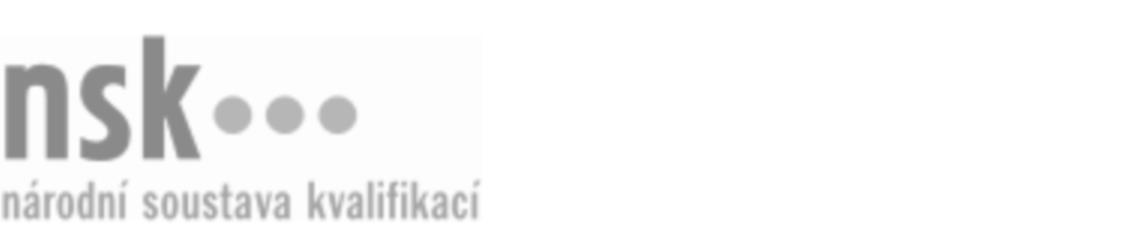 Další informaceDalší informaceDalší informaceDalší informaceDalší informaceDalší informacePoštovní doručovatel/doručovatelka (kód: 37-017-H) Poštovní doručovatel/doručovatelka (kód: 37-017-H) Poštovní doručovatel/doručovatelka (kód: 37-017-H) Poštovní doručovatel/doručovatelka (kód: 37-017-H) Poštovní doručovatel/doručovatelka (kód: 37-017-H) Poštovní doručovatel/doručovatelka (kód: 37-017-H) Poštovní doručovatel/doručovatelka (kód: 37-017-H) Autorizující orgán:Autorizující orgán:Ministerstvo průmyslu a obchoduMinisterstvo průmyslu a obchoduMinisterstvo průmyslu a obchoduMinisterstvo průmyslu a obchoduMinisterstvo průmyslu a obchoduMinisterstvo průmyslu a obchoduMinisterstvo průmyslu a obchoduMinisterstvo průmyslu a obchoduMinisterstvo průmyslu a obchoduMinisterstvo průmyslu a obchoduSkupina oborů:Skupina oborů:Doprava a spoje (kód: 37)Doprava a spoje (kód: 37)Doprava a spoje (kód: 37)Doprava a spoje (kód: 37)Doprava a spoje (kód: 37)Povolání:Povolání:Operátor poštovního provozuOperátor poštovního provozuOperátor poštovního provozuOperátor poštovního provozuOperátor poštovního provozuOperátor poštovního provozuOperátor poštovního provozuOperátor poštovního provozuOperátor poštovního provozuOperátor poštovního provozuKvalifikační úroveň NSK - EQF:Kvalifikační úroveň NSK - EQF:33333Platnost standarduPlatnost standarduPlatnost standarduPlatnost standarduPlatnost standarduPlatnost standarduPlatnost standarduStandard je platný od: 21.10.2022Standard je platný od: 21.10.2022Standard je platný od: 21.10.2022Standard je platný od: 21.10.2022Standard je platný od: 21.10.2022Standard je platný od: 21.10.2022Standard je platný od: 21.10.2022Poštovní doručovatel/doručovatelka,  28.03.2024 20:01:51Poštovní doručovatel/doručovatelka,  28.03.2024 20:01:51Poštovní doručovatel/doručovatelka,  28.03.2024 20:01:51Poštovní doručovatel/doručovatelka,  28.03.2024 20:01:51Poštovní doručovatel/doručovatelka,  28.03.2024 20:01:51Strana 1 z 2Další informaceDalší informaceDalší informaceDalší informaceDalší informaceDalší informaceDalší informaceDalší informaceDalší informaceDalší informaceDalší informaceDalší informaceDalší informaceObory vzděláníObory vzděláníObory vzděláníObory vzděláníObory vzděláníObory vzděláníObory vzděláníK závěrečné zkoušce z oboru vzdělání Manipulant poštovního provozu a přepravy (kód: 37-51-H/01) lze být připuštěn po předložení osvědčení o získání některé z uvedených skupin profesních kvalifikací:K závěrečné zkoušce z oboru vzdělání Manipulant poštovního provozu a přepravy (kód: 37-51-H/01) lze být připuštěn po předložení osvědčení o získání některé z uvedených skupin profesních kvalifikací:K závěrečné zkoušce z oboru vzdělání Manipulant poštovního provozu a přepravy (kód: 37-51-H/01) lze být připuštěn po předložení osvědčení o získání některé z uvedených skupin profesních kvalifikací:K závěrečné zkoušce z oboru vzdělání Manipulant poštovního provozu a přepravy (kód: 37-51-H/01) lze být připuštěn po předložení osvědčení o získání některé z uvedených skupin profesních kvalifikací:K závěrečné zkoušce z oboru vzdělání Manipulant poštovního provozu a přepravy (kód: 37-51-H/01) lze být připuštěn po předložení osvědčení o získání některé z uvedených skupin profesních kvalifikací:K závěrečné zkoušce z oboru vzdělání Manipulant poštovního provozu a přepravy (kód: 37-51-H/01) lze být připuštěn po předložení osvědčení o získání některé z uvedených skupin profesních kvalifikací:K závěrečné zkoušce z oboru vzdělání Manipulant poštovního provozu a přepravy (kód: 37-51-H/01) lze být připuštěn po předložení osvědčení o získání některé z uvedených skupin profesních kvalifikací: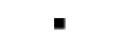 Poštovní doručovatel/doručovatelka (kód: 37-017-H)Poštovní doručovatel/doručovatelka (kód: 37-017-H)Poštovní doručovatel/doručovatelka (kód: 37-017-H)Poštovní doručovatel/doručovatelka (kód: 37-017-H)Poštovní doručovatel/doručovatelka (kód: 37-017-H)Poštovní doručovatel/doručovatelka (kód: 37-017-H)Poštovní doručovatel/doručovatelka (kód: 37-017-H)Poštovní doručovatel/doručovatelka (kód: 37-017-H)Poštovní doručovatel/doručovatelka (kód: 37-017-H)Poštovní doručovatel/doručovatelka (kód: 37-017-H)Poštovní doručovatel/doručovatelka (kód: 37-017-H)Poštovní doručovatel/doručovatelka (kód: 37-017-H)Pracovník/pracovnice poštovní přepážky (kód: 37-019-H)Pracovník/pracovnice poštovní přepážky (kód: 37-019-H)Pracovník/pracovnice poštovní přepážky (kód: 37-019-H)Pracovník/pracovnice poštovní přepážky (kód: 37-019-H)Pracovník/pracovnice poštovní přepážky (kód: 37-019-H)Pracovník/pracovnice poštovní přepážky (kód: 37-019-H)Pracovník/pracovnice poštovní přepravy I (kód: 37-021-H)Pracovník/pracovnice poštovní přepravy I (kód: 37-021-H)Pracovník/pracovnice poštovní přepravy I (kód: 37-021-H)Pracovník/pracovnice poštovní přepravy I (kód: 37-021-H)Pracovník/pracovnice poštovní přepravy I (kód: 37-021-H)Pracovník/pracovnice poštovní přepravy I (kód: 37-021-H)Pracovník/pracovnice vnitřní poštovní služby II (kód: 37-020-H)Pracovník/pracovnice vnitřní poštovní služby II (kód: 37-020-H)Pracovník/pracovnice vnitřní poštovní služby II (kód: 37-020-H)Pracovník/pracovnice vnitřní poštovní služby II (kód: 37-020-H)Pracovník/pracovnice vnitřní poštovní služby II (kód: 37-020-H)Pracovník/pracovnice vnitřní poštovní služby II (kód: 37-020-H)Úplné profesní kvalifikaceÚplné profesní kvalifikaceÚplné profesní kvalifikaceÚplné profesní kvalifikaceÚplné profesní kvalifikaceÚplné profesní kvalifikaceÚplné profesní kvalifikaceÚplnou profesní kvalifikaci Operátor poštovního provozu (kód: 37-99-H/04) lze prokázat předložením osvědčení o získání některé z uvedených skupin profesních kvalifikací:Úplnou profesní kvalifikaci Operátor poštovního provozu (kód: 37-99-H/04) lze prokázat předložením osvědčení o získání některé z uvedených skupin profesních kvalifikací:Úplnou profesní kvalifikaci Operátor poštovního provozu (kód: 37-99-H/04) lze prokázat předložením osvědčení o získání některé z uvedených skupin profesních kvalifikací:Úplnou profesní kvalifikaci Operátor poštovního provozu (kód: 37-99-H/04) lze prokázat předložením osvědčení o získání některé z uvedených skupin profesních kvalifikací:Úplnou profesní kvalifikaci Operátor poštovního provozu (kód: 37-99-H/04) lze prokázat předložením osvědčení o získání některé z uvedených skupin profesních kvalifikací:Úplnou profesní kvalifikaci Operátor poštovního provozu (kód: 37-99-H/04) lze prokázat předložením osvědčení o získání některé z uvedených skupin profesních kvalifikací:Úplnou profesní kvalifikaci Operátor poštovního provozu (kód: 37-99-H/04) lze prokázat předložením osvědčení o získání některé z uvedených skupin profesních kvalifikací:Poštovní doručovatel/doručovatelka (kód: 37-017-H)Poštovní doručovatel/doručovatelka (kód: 37-017-H)Poštovní doručovatel/doručovatelka (kód: 37-017-H)Poštovní doručovatel/doručovatelka (kód: 37-017-H)Poštovní doručovatel/doručovatelka (kód: 37-017-H)Poštovní doručovatel/doručovatelka (kód: 37-017-H)Poštovní doručovatel/doručovatelka (kód: 37-017-H)Poštovní doručovatel/doručovatelka (kód: 37-017-H)Poštovní doručovatel/doručovatelka (kód: 37-017-H)Poštovní doručovatel/doručovatelka (kód: 37-017-H)Poštovní doručovatel/doručovatelka (kód: 37-017-H)Poštovní doručovatel/doručovatelka (kód: 37-017-H)Pracovník/pracovnice poštovní přepážky (kód: 37-019-H)Pracovník/pracovnice poštovní přepážky (kód: 37-019-H)Pracovník/pracovnice poštovní přepážky (kód: 37-019-H)Pracovník/pracovnice poštovní přepážky (kód: 37-019-H)Pracovník/pracovnice poštovní přepážky (kód: 37-019-H)Pracovník/pracovnice poštovní přepážky (kód: 37-019-H)Pracovník/pracovnice poštovní přepravy I (kód: 37-021-H)Pracovník/pracovnice poštovní přepravy I (kód: 37-021-H)Pracovník/pracovnice poštovní přepravy I (kód: 37-021-H)Pracovník/pracovnice poštovní přepravy I (kód: 37-021-H)Pracovník/pracovnice poštovní přepravy I (kód: 37-021-H)Pracovník/pracovnice poštovní přepravy I (kód: 37-021-H)Pracovník/pracovnice vnitřní poštovní služby II (kód: 37-020-H)Pracovník/pracovnice vnitřní poštovní služby II (kód: 37-020-H)Pracovník/pracovnice vnitřní poštovní služby II (kód: 37-020-H)Pracovník/pracovnice vnitřní poštovní služby II (kód: 37-020-H)Pracovník/pracovnice vnitřní poštovní služby II (kód: 37-020-H)Pracovník/pracovnice vnitřní poštovní služby II (kód: 37-020-H)Poštovní doručovatel/doručovatelka,  28.03.2024 20:01:51Poštovní doručovatel/doručovatelka,  28.03.2024 20:01:51Poštovní doručovatel/doručovatelka,  28.03.2024 20:01:51Poštovní doručovatel/doručovatelka,  28.03.2024 20:01:51Poštovní doručovatel/doručovatelka,  28.03.2024 20:01:51Strana 2 z 2